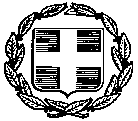      ΕΛΛΗΝΙΚΗ ΔΗΜΟΚΡΑΤΙΑ                                                                                                   ΥΠΟΥΡΓΕΙΟ ΠΑΙΔΕΙΑΣ, 	ΕΡΕΥΝΑΣ ΚΑΙ ΘΡΗΣΚΕΥΜΑΤΩΝ 					                                ΗΜΕΡΟΜΗΝΙΑ:../../20..ΕΚΘΕΣΗ ΠΑΡΑΚΟΛΟΥΘΗΣΗΣ ΠΡΟΓΡΑΜΜΑΤΟΣ ΜΕΤΑΛΥΚΕΙΑΚΟΥ ΕΤΟΥΣ-ΤΑΞΗΣ ΜΑΘΗΤΕΙΑΣ ΜΗΝΟΣ .......................... 20..Α. Στοιχεία ΕΠΑ.Λ.:Β. Στοιχεία Εργοδότη:1. Επωνυμία: ...............................................................................................................................................2. Διεύθυνση: ..............................................................................................................................................3. Τηλ.: ..............................................................................................  Fax: .................................................. 4.Ονοματεπώνυμο Εκπαιδευτή στο χώρο εργασίας:………………………………………………………………………………..Γ. Στοιχεία μαθητευομένωνΟνοματεπώνυμο Μαθητευόμενου/ης και ειδικότητα μαθητευομένων:............................................................................................................................................................................................................................................................................................................................................................................................................................................................................................................................................................................................................................................................................................................................................................................................................................................................................................................................................................................................................................................................Ημερομηνία έναρξης μαθητείας: 	........................................Ημερομηνία λήξης μαθητείας: 		........................................Ημερομηνία επίσκεψης:		........................................Δ. Γενικές διαπιστώσειςΥπάρχει η δυνατότητα απασχόλησης των μαθητευόμενων σε εργασίες σχετικές με την ειδικότητά τους.Τηρείται το πρόγραμμα εκπαίδευσης στο χώρο εργασίας.	Τηρούνται οι συνθήκες ασφαλείας και υγείας στο χώρο εργασίας.Τηρούνται οι διατάξεις που αφορούν:την ασφάλιση την αμοιβή των μαθητώνΕ. Γενικές παρατηρήσεις..........................................................................................................................................................................................................................................................................................................................................................................................................................................................................................................................................................................................................................................................................................................................................................................................................................................................................................................................Εκπαιδευτικός- Υπεύθυνος Εποπτείας ΕΠΑ.Λ.			Εκπαιδευτής στο χώρο εργασίας(Υπογραφή)	(Υπογραφή)Δ/νση Β/θμιας Εκπ/σης:ΕΠΑ.Λ.:ΕΠΑ.Λ.:Κωδικός ΕΠΑ.Λ.:Ταχ. Δ/νση ΕΠΑ.Λ.:Τηλ. ΕΠΑ.Λ.:FAX:e-mail:Ονοματεπώνυμο Διευθυντή ΕΠΑ.Λ. :Ονοματεπώνυμο Διευθυντή ΕΠΑ.Λ. :Ονοματεπώνυμο Διευθυντή ΕΠΑ.Λ. :Ονοματεπώνυμο Διευθυντή ΕΠΑ.Λ. :Ονοματεπώνυμο  Εκπαιδευτικού-Υπεύθυνου Εποπτείας ΕΠΑ.Λ.:Ονοματεπώνυμο  Εκπαιδευτικού-Υπεύθυνου Εποπτείας ΕΠΑ.Λ.:Ονοματεπώνυμο  Εκπαιδευτικού-Υπεύθυνου Εποπτείας ΕΠΑ.Λ.:Ονοματεπώνυμο  Εκπαιδευτικού-Υπεύθυνου Εποπτείας ΕΠΑ.Λ.: